Principal Evaluation Professional Learning CommunityWork Group — Session #6May 15, 2014Essential Questions for the year:How do we deepen our knowledge of the purpose and substance of Washington State’s revised evaluation criteria for principals in order to guide decisions which have the promise to improve student learning?How do we use the AWSP framework model to provide us with a way to operationalize (via language, evidence, and artifacts) the revised four-tiered evaluation system to improve teaching and learning?How do we create and use a professional development plan to build principal readiness for a new district evaluation model?How do we establish and implement systems and structures that continue to improve collaboration and communication about this project within our district(s)? Learning Targets Session #6Participants will:Deepen their understanding of the leadership criteria and the AWSP frameworks.Consider supervision, feedback and conference best practicesDeepen their understanding of the summative evaluation processDeepen our learning and reflection from sharing case studies from our districts’ principal evaluation processesSuccess CriteriaParticipants will: Continue with understanding of the Principal Evaluation student growth criteria to create a plan for system coherence in their districts.  Have a plan to conduct summative conferences for each principal Consider the new AWSP Resource Guide as a professional development tool in their districtsConsider how to plan and implement the Principal evaluation for the 2014-15 school year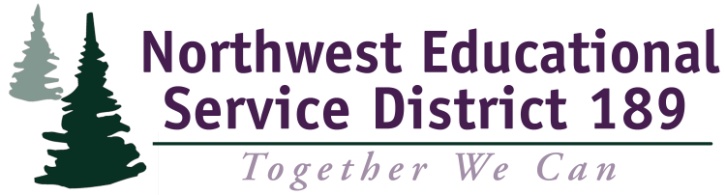 	Telephone:	360-299-4000	FAX:		360-299-4070ContentProcessMaterialsWhoTimeOpening, Norms, Essential Questions, Review the PLC format and the Day’s AgendaPurpose:To set the expectations for the day To share implementation plans, celebrations and challengesPurpose:Practice writing summative evaluationsPurpose:  Deepen their understanding of how to use the new AWSP resource guideTheory of Action: 	If we operationally define and apply common criteria for teacher and principal performance within an instructional framework, then there will be an increased systemic coherence which will result in higher levels of performance and learning from principals, teachers, and students.Welcome Review Norms What’s the work of the day?  What does it mean to operate as a Professional learning community as we create systems for principal evaluation in our districts? Where are you in your district with the Principal evaluation Implementation?Talk in small groups:  Celebrations and challenges Reflection and sharingWorkshop 1 Principal Summative Evaluations Share sample summative evaluation formsReview of 3 step process for writing effective performance assessmentsGuided Practice:  Samples on handoutIndependent practice:  Select one principal, one criteria and one element.Draft an evaluative statement about the principal’s work.  Cite the evidence you will use and base it on data.  Conclude with s summary statement.  Workshop 2: Reviewing the new AWSP Guide—The AWSP Leadership Framework Users Guide Overview of the guide and how to usePage 3 structure; page 7 PGP  page 12 data Divide into groupsCriteria 1: Culture page 17-19Criteria 2:  Data pages 25-27Criteria 5: Instruction pages 33-35Criteria 8:  Closing the Gap pages 45-47Themes: Pages 56Student leaders; pages 59-66Appendix:  survey pages 67-76; otherGroups review their section; highlight the key points and decide how this could be used back in your districtPPTPPT3 Steps to Writing effective performance assessmentsRubricAWSP Users GuidePamallPam12:0012:05-12:2012:20-12:5012:50-1:50BREAK5 minues2-2:15PURPOSETo learn from each other and share ideasSharpen our skills of asking reflective questions to help our principals improve their performanceWorkshop 3  Case Study ProtocolCritical Friends protocol--  two groupsLake StevensSnohomishOak HarborMarysvilleprotocol2:10 (30 minutes each district) Closing and reflection   Reflection handoutPam3:10-3:30